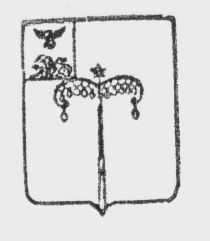 МУНИЦИПАЛЬНый РАЙОН «Красногвардейский район»Белгородской областиМУНИЦИПАЛЬНЫЙ СОВЕТ МУНИЦИПАЛЬНОГО РАЙОНА «КрасногвардейскИЙ Район»заседание                       РЕШЕНИЕ       (ПРОЕКТ)2023 года                                                                                                                                                    № О безвозмездной передаче имущества из муниципальной собственности района в муниципальную собственность Веселовского сельского поселения В соответствии с Федеральным законом от 06 октября 2003 года              № 131-ФЗ «Об общих принципах организации местного самоуправления в Российской Федерации», Уставом муниципального района «Красногвардейский район», Муниципальный совет  Красногвардейского района  р е ш и л: 1. Передать безвозмездно  в муниципальную собственность Веселовского сельского поселения имущество:- шлем-каска пожарного ШКПС, в количестве 10 штук, балансовой стоимостью 53 000  (пятьдесят три тысячи) рублей 00 копеек.2. Управлению имущественных и земельных отношений  администрации района (Шаповаленко М.Н.) осуществить передачу указанного имущества в муниципальную собственность Веселовского сельского поселения в соответствии с действующим законодательством.3. Контроль за исполнением настоящего решения возложить на постоянную комиссию по экономическому развитию, бюджету, предпринимательству и инновационной деятельности Муниципального совета Красногвардейского района (Лихолетов В.Е.).Председатель Муниципального совета         Красногвардейского района                                            Л.Н. Митюшин